Проводится общественное обсуждение проекта постановления администрации городского поселения  «Об утверждении Программы профилактики рисков причинения вреда (ущерба) охраняемым законом ценностям при осуществлении муниципального контроля»         Администрацией сельского поселения Слакбашевский сельсовет муниципального района Белебеевский район  Республики Башкортостан, с  01 октября 2021 года по  01 ноября 2021 года, проводится общественное обсуждение проекта постановления администрации сельского поселения  «Об утверждении Программы профилактики рисков причинения вреда (ущерба) охраняемым законом ценностям при осуществлении муниципального контроля» (далее-Программа).        Замечания и предложения по проекту ПРОГРАММЫ  могут быть направлены по почте (почтовый адрес: 452016, Республика Башкортостан, Белебеевский район, с.Слакбаш, ул.К.Иванова, д.47 ), по электронной почте: slakbashadm@mail.ru, а также в Администрацию сельского поселения, на бумажном или электронном носителе нарочным способом в рабочие дни с 9.00 до 18.00 ( Республика Башкортостан, Белебеевский район, с.Слакбаш, ул.К.Иванова, д.47).Ответственное лицо, осуществляющее прием замечаний и предложений по проекту Программы, Егорова Ольга Анатольевна – управляющий делами Администрации.С проектом постановления можно ознакомиться на официальном сайте сельского  поселения в разделе “Проекты НПА.Башкортостан РеспубликаһыБәләбәй районы муниципаль районыЫçлакбаш ауыл советы ауыл биләмәhе ХакимиәтеАдминистрация сельского поселения Слакбашевский  сельсовет муниципального районаБелебеевский район Республики Башкортостан______________________________________________________________________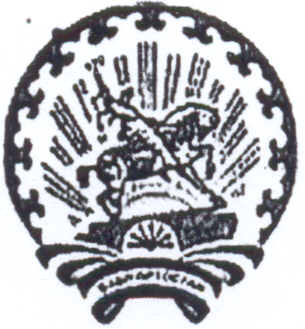 	                                                                                             проект        КАРАР                                                              ПОСТАНОВЛЕНИЕ«___»___________  20__ й.             №____                  «___»____________ 20___г.Об утверждении Программы профилактикирисков причинения вреда (ущерба) охраняемым законом ценностям при осуществлении муниципального контроля       В соответствии с Федеральным законом от 31 июля 2020 года № 248-ФЗ 
«О государственном контроле (надзоре) и муниципальном контроле в Российской Федерации», Федеральным законом от 6 октября 2003 года № 131-ФЗ 
«Об общих принципах организации местного самоуправления в Российской Федерации»ПОСТАНОВЛЯЮ:      1. Утвердить Программу профилактики рисков причинения вреда (ущерба) охраняемым законом ценностям при осуществлении муниципального лесного  контроля согласно Приложению № 1.    2. Утвердить Программу профилактики рисков причинения вреда (ущерба) охраняемым законом ценностям при осуществлении муниципального земельного  контроля согласно Приложению № 2.      3. Утвердить Программу профилактики рисков причинения вреда (ущерба) охраняемым законом ценностям при осуществлении муниципального контроля в сфере благоустройства согласно Приложению № 3.      4. Утвердить Программу профилактики рисков причинения вреда (ущерба) охраняемым законом ценностям при осуществлении муниципального контроля на автомобильном транспорте, городском наземном электрическом транспорте и в дорожном хозяйстве согласно Приложению № 4.     5.Настоящее постановление вступает в силу с 01 января 2022 года.     6. Обнародовать настоящее постановление в здании Администрации сельского поселения Слакбашевский сельсовет муниципального района Белебеевский район Республики Башкортостан и разместить на официальном сайте сельского поселения Слакбашевский сельсовет муниципального района Белебеевский район Республики Башкортостан.    7. Контроль за исполнением настоящего постановления оставляю за собой.Глава сельского поселения                                                   Д.Ю.АндреевПриложение № 1 к постановлению администрации сельского поселения Слакбашевский  сельсовет муниципального района Белебеевский район Республики Башкортостан                         от ______________ 2021 г. № ____Программа профилактики рисков причинения вреда (ущерба) охраняемым законом ценностям при осуществлении муниципального лесного контроляНастоящая программа профилактики рисков причинения вреда (ущерба) охраняемым законом ценностям при осуществлении муниципального лесного контроля (далее - Программа), устанавливает порядок проведения профилактических мероприятий, направленных на предупреждение причинения вреда (ущерба) охраняемым законом ценностям, соблюдение которых оценивается в рамках осуществления муниципального лесного контроля (далее – муниципальный контроль).I. Анализ текущего состояния осуществления муниципального контроля, описание текущего развития профилактической деятельности Администрацией сельского поселения Слакбашевский сельсовет муниципального района Белебеевский район Республики Башкортостан, характеристика проблем, на решение которых направлена ПрограммаОбъектами при осуществлении вида муниципального контроля являются: 1) деятельность контролируемых лиц в сфере лесного хозяйства;2) здания, помещения, сооружения, линейные объекты, территории, включая водные, земельные и лесные участки, оборудование, устройства, предметы, материалы, транспортные средства и другие объекты, расположенные на  лесных участках, находящихся в муниципальной собственности,   которыми граждане и организации владеют и (или) пользуются и к которым предъявляются обязательные требования (далее - производственные объекты).К видам объектов муниципального контроля - деятельность контролируемых лиц в сфере лесного хозяйства относятся:использование лесов;охрана лесов;защита лесов;воспроизводство лесов и лесоразведение.К видам объектов муниципального контроля - производственные объекты, относятся:лесные участки, части лесных участков, на которых в том числе осуществляется деятельность по использованию, охране, защите, воспроизводству лесов и лесоразведению;средства предупреждения и тушения лесных пожаров;производственные объекты, в том числе стационарные объекты, оборудование, устройства, предметы, материалы, транспортные средства, связанные (задействованные) в осуществлении использования, охраны, защиты, воспроизводства лесов и лесоразведения.Контролируемыми лицами при осуществлении муниципального контроля являются физические, юридические лица, индивидуальные предприниматели.Главной задачей администрации при осуществлении муниципального контроля является переориентация контрольной деятельности на объекты повышенного риска и усиление профилактической работы в отношении всех объектов контроля, обеспечивая приоритет проведения профилактики. В 2021 году проверки в рамках муниципального контроля не проводились.В тоже время проводилась работа, направленная на снижение нарушений требований – информирование на собраниях граждан, профилактические беседы с гражданами В целях предупреждения нарушений контролируемыми лицами обязательных требований, требований, установленных муниципальными правовыми актами в сфере муниципального контроля, устранения причин, факторов и условий, способствующих указанным нарушениям, администрацией осуществлялись мероприятия по профилактике таких нарушений в соответствии с программой по профилактике нарушений в 2021 году. В частности, в 2021 году в целях профилактики нарушений обязательных требований на официальном сайте муниципального образования в информационно-телекоммуникационной сети «Интернет» обеспечено размещение информации в отношении проведения муниципального контроля, в том числе перечень обязательных требований, обобщение практики, разъяснения, полезная информация.Информирование юридических лиц, индивидуальных предпринимателей по вопросам соблюдения обязательных требований обеспечено посредством опубликования руководства по соблюдению требований, памяток на официальном сайте муниципального образования в информационно-телекоммуникационной сети «Интернет». На регулярной основе давались консультации в ходе личных приемов, рейдовых осмотров территорий, а также посредством телефонной связи и письменных ответов на обращения. Ежегодный план проведения плановых проверок юридических лиц и индивидуальных предпринимателей на основании ст. 9 Федерального закона «О защите прав юридических лиц и индивидуальных предпринимателей при осуществлении государственного контроля (надзора) и муниципального контроля» от 26.12.2008 № 294-ФЗ, в сфере муниципального лесного контроля на территории муниципального образования на 2021 год не утверждался. В 2021 года внеплановые проверки индивидуальных предпринимателей, юридических лиц не проводилисьII. Цели и задачи реализации Программы1. Целями реализации Программы являются:- предупреждение нарушений обязательных требований в сфере муниципального лесного контроля;- предотвращение угрозы причинения, либо причинения вреда охраняемым законом ценностям вследствие нарушений обязательных требований;- устранение существующих и потенциальных условий, причин и факторов, способных привести к нарушению обязательных требований и угрозе причинения, либо причинения вреда;- формирование моделей социально ответственного, добросовестного, правового поведения контролируемых лиц;- повышение прозрачности системы контрольно-надзорной деятельности.2. Задачами реализации Программы являются:- оценка возможной угрозы причинения, либо причинения вреда (ущерба) охраняемым законом ценностям, выработка и реализация профилактических мер, способствующих ее снижению;- выявление факторов угрозы причинения, либо причинения вреда (ущерба), причин и условий, способствующих нарушению обязательных требований, определение способов устранения или снижения угрозы;- создание условий для изменения ценностного отношения контролируемых лиц к рисковому поведению, формирования позитивной ответственности за свое поведение, поддержания мотивации к добросовестному поведению;- регулярная ревизия обязательных требований и принятие мер к обеспечению реального влияния на подконтрольную сферу комплекса обязательных требований, соблюдение которых составляет предмет муниципального контроля;- формирование единого понимания обязательных требований у всех участников контрольно-надзорной деятельности;- создание и внедрение мер системы позитивной профилактики; повышение уровня правовой грамотности контролируемых лиц, в том числе путем обеспечения доступности информации об обязательных требованиях и необходимых мерах по их исполнению;- снижение издержек контрольно-надзорной деятельности и административной нагрузки на контролируемых лиц.III. Перечень профилактических мероприятий, сроки(периодичность) их проведения1. В соответствии с Положением о муниципальном лесном контроле контроля, утвержденном решением Совета сельского поселения Слакбашевский сельсовет муниципального района Белебеевский район Республики Башкортостан, проводятся следующие профилактические мероприятия: а) информирование;б) объявление предостережения;в) консультирование;2. Перечень профилактических мероприятий:IV. Показатели результативности и эффективности Программы1. Для оценки результативности и эффективности Программы устанавливаются следующие показатели результативности и эффективности:а) доля нарушений, выявленных в ходе проведения контрольных (надзорных)  мероприятий, от общего числа контрольных (надзорных)  мероприятий, осуществленных в отношении контролируемых лиц – ____ %. Показатель рассчитывается как процентное соотношение количества нарушений, выявленных в ходе проведения контрольных мероприятий, к общему количеству проведенных контрольных мероприятий;б) количество проведенных профилактических мероприятий;в) доля контролируемых лиц, в отношении которых проведены профилактические мероприятия. Показатель устанавливается в процентах от общего количества контролируемых лиц;2. Сведения о достижении показателей результативности и эффективности Программы включаются администрацией в состав доклада о виде муниципального контроля в соответствии со статьей 30 Федерального закона «О государственном контроле (надзоре) и муниципальном контроле в Российской Федерации». Приложение №2 к постановлению администрации сельского поселения Слакбашевский  сельсовет муниципального района Белебеевский район Республики Башкортостан                       от ______________ 2021 г. № ____Программа профилактики рисков причинения вреда (ущерба) охраняемым законом ценностям при осуществлении муниципального земельного контроляНастоящая программа профилактики рисков причинения вреда (ущерба) охраняемым законом ценностям при осуществлении муниципального земельного контроля (далее - Программа), устанавливает порядок проведения профилактических мероприятий, направленных на предупреждение причинения вреда (ущерба) охраняемым законом ценностям, соблюдение которых оценивается в рамках осуществления муниципального земельного контроля (далее – муниципальный контроль).I. Анализ текущего состояния осуществления муниципального контроля, описание текущего развития профилактической деятельности Администрацией сельского поселения Слакбашевский сельсовет муниципального района Белебеевский район Республики Башкортостан, характеристика проблем, на решение которых направлена ПрограммаОбъектами при осуществлении вида муниципального контроля являются: 1) деятельность, действия (бездействие) контролируемых лиц в сфере землепользования, в рамках которых должны соблюдаться обязательные требования земельного законодательства, в том числе предъявляемые к контролируемым лицам, осуществляющим деятельность, действия (бездействие);2) результаты деятельности контролируемых лиц, в том числе работы и услуги, к которым предъявляются обязательные требования;3) объекты земельных отношений, расположенные в границах сельского поселения Слакбашевский сельсовет  муниципального района Белебеевский район Республики Башкортостан которыми контролируемые лица владеют и (или) пользуются и к которым предъявляются обязательные требования.Контролируемыми лицами при осуществлении муниципального контроля являются физические, юридические лица, индивидуальные предприниматели.Главной задачей администрации при осуществлении муниципального контроля является переориентация контрольной деятельности на объекты повышенного риска и усиление профилактической работы в отношении всех объектов контроля, обеспечивая приоритет проведения профилактики. В 2021 году проверки в рамках муниципального контроля не проводились.В тоже время проводилась работа, направленная на снижение нарушений требований – информирование на собраниях граждан, профилактические беседы с гражданами В целях предупреждения нарушений контролируемыми лицами обязательных требований, требований, установленных муниципальными правовыми актами в сфере муниципального контроля, устранения причин, факторов и условий, способствующих указанным нарушениям, администрацией осуществлялись мероприятия по профилактике таких нарушений в соответствии с программой по профилактике нарушений в 2021 году. В частности, в 2021 году в целях профилактики нарушений обязательных требований на официальном сайте муниципального образования в информационно-телекоммуникационной сети «Интернет» обеспечено размещение информации в отношении проведения муниципального контроля, в том числе перечень обязательных требований, обобщение практики, разъяснения, полезная информация.Информирование юридических лиц, индивидуальных предпринимателей по вопросам соблюдения обязательных требований обеспечено посредством опубликования руководства по соблюдению требований, памяток на официальном сайте муниципального образования в информационно-телекоммуникационной сети «Интернет».На регулярной основе давались консультации в ходе личных приемов, рейдовых осмотров территорий, а также посредством телефонной связи и письменных ответов на обращения. Ежегодный план проведения плановых проверок юридических лиц и индивидуальных предпринимателей на основании ст. 9 Федерального закона «О защите прав юридических лиц и индивидуальных предпринимателей при осуществлении государственного контроля (надзора) и муниципального контроля» от 26.12.2008 № 294-ФЗ, в сфере муниципального земельного контроля на территории муниципального образования на 2021 год не утверждался. В 2021 года внеплановые проверки индивидуальных предпринимателей, юридических лиц не проводилисьII. Цели и задачи реализации Программы1. Целями реализации Программы являются:- предупреждение нарушений обязательных требований в сфере муниципального земельного контроля;- предотвращение угрозы причинения, либо причинения вреда охраняемым законом ценностям вследствие нарушений обязательных требований;- устранение существующих и потенциальных условий, причин и факторов, способных привести к нарушению обязательных требований и угрозе причинения, либо причинения вреда;- формирование моделей социально ответственного, добросовестного, правового поведения контролируемых лиц;- повышение прозрачности системы контрольно-надзорной деятельности.2. Задачами реализации Программы являются:- оценка возможной угрозы причинения, либо причинения вреда (ущерба) охраняемым законом ценностям, выработка и реализация профилактических мер, способствующих ее снижению;- выявление факторов угрозы причинения, либо причинения вреда (ущерба), причин и условий, способствующих нарушению обязательных требований, определение способов устранения или снижения угрозы;- создание условий для изменения ценностного отношения контролируемых лиц к рисковому поведению, формирования позитивной ответственности за свое поведение, поддержания мотивации к добросовестному поведению;- регулярная ревизия обязательных требований и принятие мер к обеспечению реального влияния на подконтрольную сферу комплекса обязательных требований, соблюдение которых составляет предмет муниципального контроля;- формирование единого понимания обязательных требований у всех участников контрольно-надзорной деятельности;- создание и внедрение мер системы позитивной профилактики; повышение уровня правовой грамотности контролируемых лиц, в том числе путем обеспечения доступности информации об обязательных требованиях и необходимых мерах по их исполнению;- снижение издержек контрольно-надзорной деятельности и административной нагрузки на контролируемых лиц.III. Перечень профилактических мероприятий, сроки(периодичность) их проведения1. В соответствии с Положением о муниципальном земельном контроле контроля, утвержденном решением Совета сельского поселения Слакбашевский сельсовет муниципального района Белебеевский район Республики Башкортостан, проводятся следующие профилактические мероприятия: а) информирование;б) объявление предостережения;в) консультирование;2. Перечень профилактических мероприятий:IV. Показатели результативности и эффективности Программы1. Для оценки результативности и эффективности Программы устанавливаются следующие показатели результативности и эффективности:а) доля нарушений, выявленных в ходе проведения контрольных (надзорных)  мероприятий, от общего числа контрольных (надзорных)  мероприятий, осуществленных в отношении контролируемых лиц – ____ %.Показатель рассчитывается как процентное соотношение количества нарушений, выявленных в ходе проведения контрольных мероприятий, к общему количеству проведенных контрольных мероприятий;б) количество проведенных профилактических мероприятий;в) доля контролируемых лиц, в отношении которых проведены профилактические мероприятия. Показатель устанавливается в процентах от общего количества контролируемых лиц;2. Сведения о достижении показателей результативности и эффективности Программы включаются администрацией в состав доклада о виде муниципального контроля в соответствии со статьей 30 Федерального закона «О государственном контроле (надзоре) и муниципальном контроле в Российской Федерации». Приложение № 3 к постановлению администрации сельского поселения Слакбашевский  сельсовет муниципального района Белебеевский район Республики Башкортостан                         от ______________ 2021 г. № ____Программа профилактики рисков причинения вреда (ущерба) охраняемым законом ценностям при осуществлении муниципального контроля в сфере благоустройстваНастоящая программа профилактики рисков причинения вреда (ущерба) охраняемым законом ценностям при осуществлении муниципального контроля в сфере благоустройства (далее - Программа), устанавливает порядок проведения профилактических мероприятий, направленных на предупреждение причинения вреда (ущерба) охраняемым законом ценностям, соблюдение которых оценивается в рамках осуществления муниципального контроля  в сфере благоустройства (далее – муниципальный контроль).I. Анализ текущего состояния осуществления муниципального контроля, описание текущего развития профилактической деятельности Администрацией сельского поселения Слакбашевский сельсовет муниципального района Белебеевский район Республики Башкортостан, характеристика проблем, на решение которых направлена ПрограммаОбъектами при осуществлении вида муниципального контроля являются: 1) деятельность, действия (бездействие) контролируемых лиц в сфере благоустройства территории сельского поселения Слакбашевский сельсовет муниципального района Белебеевский район Республики Башкортостан, в рамках которых должны соблюдаться обязательные требования, в том числе предъявляемые к контролируемым лицам, осуществляющим деятельность, действия (бездействие);2) результаты деятельности контролируемых лиц, в том числе работы и услуги, к которым предъявляются обязательные требования;3) здания, строения, сооружения, территории, включая земельные участки, предметы и другие объекты, которыми контролируемые лицами владеют и (или) пользуются и к которым предъявляются обязательные требования в сфере благоустройства.Контролируемыми лицами при осуществлении муниципального контроля являются физические, юридические лица, индивидуальные предприниматели.Главной задачей администрации при осуществлении муниципального контроля является переориентация контрольной деятельности на объекты повышенного риска и усиление профилактической работы в отношении всех объектов контроля, обеспечивая приоритет проведения профилактики. В 2021 году проверки в рамках муниципального контроля не проводились.В тоже время проводилась работа, направленная на снижение нарушений требований – информирование на собраниях граждан, профилактические беседы с гражданами В целях предупреждения нарушений контролируемыми лицами обязательных требований, требований, установленных муниципальными правовыми актами в сфере муниципального контроля, устранения причин, факторов и условий, способствующих указанным нарушениям, администрацией осуществлялись мероприятия по профилактике таких нарушений в соответствии с программой по профилактике нарушений в 2021 году. В частности, в 2021 году в целях профилактики нарушений обязательных требований на официальном сайте муниципального образования в информационно-телекоммуникационной сети «Интернет» обеспечено размещение информации в отношении проведения муниципального контроля, в том числе перечень обязательных требований, обобщение практики, разъяснения, полезная информация.Информирование юридических лиц, индивидуальных предпринимателей по вопросам соблюдения обязательных требований обеспечено посредством опубликования руководства по соблюдению требований, памяток на официальном сайте муниципального образования в информационно-телекоммуникационной сети «Интернет».На регулярной основе давались консультации в ходе личных приемов, рейдовых осмотров территорий, а также посредством телефонной связи и письменных ответов на обращения. Ежегодный план проведения плановых проверок юридических лиц и индивидуальных предпринимателей на основании ст. 9 Федерального закона «О защите прав юридических лиц и индивидуальных предпринимателей при осуществлении государственного контроля (надзора) и муниципального контроля» от 26.12.2008 № 294-ФЗ, в сфере муниципального лесного контроля на территории муниципального образования на 2021 год не утверждался. В 2021 года внеплановые проверки индивидуальных предпринимателей, юридических лиц не проводилисьII. Цели и задачи реализации Программы1. Целями реализации Программы являются:- предупреждение нарушений обязательных требований в сфере муниципального лесного контроля;- предотвращение угрозы причинения, либо причинения вреда охраняемым законом ценностям вследствие нарушений обязательных требований;- устранение существующих и потенциальных условий, причин и факторов, способных привести к нарушению обязательных требований и угрозе причинения, либо причинения вреда;- формирование моделей социально ответственного, добросовестного, правового поведения контролируемых лиц;- повышение прозрачности системы контрольно-надзорной деятельности.2. Задачами реализации Программы являются:- оценка возможной угрозы причинения, либо причинения вреда (ущерба) охраняемым законом ценностям, выработка и реализация профилактических мер, способствующих ее снижению;- выявление факторов угрозы причинения, либо причинения вреда (ущерба), причин и условий, способствующих нарушению обязательных требований, определение способов устранения или снижения угрозы;- создание условий для изменения ценностного отношения контролируемых лиц к рисковому поведению, формирования позитивной ответственности за свое поведение, поддержания мотивации к добросовестному поведению;- регулярная ревизия обязательных требований и принятие мер к обеспечению реального влияния на подконтрольную сферу комплекса обязательных требований, соблюдение которых составляет предмет муниципального контроля;- формирование единого понимания обязательных требований у всех участников контрольно-надзорной деятельности;- создание и внедрение мер системы позитивной профилактики; повышение уровня правовой грамотности контролируемых лиц, в том числе путем обеспечения доступности информации об обязательных требованиях и необходимых мерах по их исполнению;- снижение издержек контрольно-надзорной деятельности и административной нагрузки на контролируемых лиц.III. Перечень профилактических мероприятий, сроки(периодичность) их проведения1. В соответствии с Положением о муниципальном контроля  в сфере благоустройства, утвержденном решением Совета сельского поселения Слакбашевский сельсовет муниципального района Белебеевский район Республики Башкортостан, проводятся следующие профилактические мероприятия: а) информирование;б) объявление предостережения;в) консультирование;2. Перечень профилактических мероприятий:IV. Показатели результативности и эффективности Программы1. Для оценки результативности и эффективности Программы устанавливаются следующие показатели результативности и эффективности:а) доля нарушений, выявленных в ходе проведения контрольных (надзорных)  мероприятий, от общего числа контрольных (надзорных)  мероприятий, осуществленных в отношении контролируемых лиц – ____ %.Показатель рассчитывается как процентное соотношение количества нарушений, выявленных в ходе проведения контрольных мероприятий, к общему количеству проведенных контрольных мероприятий;б) количество проведенных профилактических мероприятий;в) доля контролируемых лиц, в отношении которых проведены профилактические мероприятия. Показатель устанавливается в процентах от общего количества контролируемых лиц;2. Сведения о достижении показателей результативности и эффективности Программы включаются администрацией в состав доклада о виде муниципального контроля в соответствии со статьей 30 Федерального закона «О государственном контроле (надзоре) и муниципальном контроле в Российской Федерации». Приложение № 4 к постановлению администрации сельского поселения Слакбашевский  сельсовет муниципального района Белебеевский район Республики Башкортостан             от ______________ 2021 г. № ____Программа профилактики рисков причинения вреда (ущерба) охраняемым законом ценностям при осуществлении муниципального контроля на автомобильном транспорте, городском наземном электрическом транспорте и в дорожном хозяйстве в границах населенного пунктаНастоящая программа профилактики рисков причинения вреда (ущерба) охраняемым законом ценностям при осуществлении муниципального контроля на автомобильном транспорте, городском наземном электрическом транспорте и в дорожном хозяйстве в границах населенного пункта (далее - Программа), устанавливает порядок проведения профилактических мероприятий, направленных на предупреждение причинения вреда (ущерба) охраняемым законом ценностям, соблюдение которых оценивается в рамках осуществления муниципального контроля на автомобильном транспорте, городском наземном электрическом транспорте и в дорожном хозяйстве в границах населенного пункта (далее – муниципальный контроль).I. Анализ текущего состояния осуществления муниципального контроля, описание текущего развития профилактической деятельности Администрацией сельского поселения Слакбашевский сельсовет муниципального района Белебеевский район Республики Башкортостан, характеристика проблем, на решение которых направлена ПрограммаОбъектами при осуществлении вида муниципального контроля являются: 1) деятельность, действия (бездействие) контролируемых лиц, связанные с соблюдением обязательных требований в области обеспечения сохранности автомобильных дорог местного значения в границах населенного пункта сельского поселения Слакбашевский сельсовет муниципального района Белебеевский район Республики Башкортостан, в том числе предъявляемые к контролируемым лицам, осуществляющим деятельность, действия (бездействие);2) результаты деятельности контролируемых лиц, в том числе работы и услуги, к которым предъявляются обязательные требования в области обеспечения сохранности автомобильных дорог местного значения в границах населенного пункта сельского поселения Слакбашевский сельсовет муниципального района Белебеевский район Республики Башкортостан;3) автомобильные дороги местного значения в границах населенного пункта сельского поселения Слакбашевский сельсовет муниципального района Белебеевский район Республики Башкортостан, в том числе полосы отвода и придорожные полосы автомобильных дорог, объекты временного и капитального строительства, предназначенные для осуществления дорожной деятельности, а также объекты дорожного сервиса, размещаемые в полосе отвода и придорожных полосах автомобильных дорог, объекты дорожного сервиса, которыми контролируемые лица владеют и (или) пользуются и к которым предъявляются обязательные требования в области обеспечения сохранности автомобильных дорог местного значения в границах населенного пункта сельского поселения Слакбашевский сельсовет муниципального района Белебеевский район Республики Башкортостан.4) деятельность, действия (бездействия) граждан и организаций, в рамках которых должны соблюдаться обязательные требования, установленные в отношении перевозок по муниципальным маршрутам регулярных перевозок, не относящихся к предмету федерального государственного контроля (надзора) на автомобильном транспорте, городском наземном электрическом транспорте и в дорожном хозяйстве в области организации регулярных перевозок.Контролируемыми лицами при осуществлении муниципального контроля являются физические, юридические лица, индивидуальные предприниматели.Главной задачей администрации при осуществлении муниципального контроля является переориентация контрольной деятельности на объекты повышенного риска и усиление профилактической работы в отношении всех объектов контроля, обеспечивая приоритет проведения профилактики. В 2021 году проверки в рамках муниципального контроля не проводились.В тоже время проводилась работа, направленная на снижение нарушений требований – информирование на собраниях граждан, профилактические беседы с гражданами В целях предупреждения нарушений контролируемыми лицами обязательных требований, требований, установленных муниципальными правовыми актами в сфере муниципального контроля, устранения причин, факторов и условий, способствующих указанным нарушениям, администрацией осуществлялись мероприятия по профилактике таких нарушений в соответствии с программой по профилактике нарушений в 2021 году. В частности, в 2021 году в целях профилактики нарушений обязательных требований на официальном сайте муниципального образования в информационно-телекоммуникационной сети «Интернет» обеспечено размещение информации в отношении проведения муниципального контроля, в том числе перечень обязательных требований, обобщение практики, разъяснения, полезная информация.Информирование юридических лиц, индивидуальных предпринимателей по вопросам соблюдения обязательных требований обеспечено посредством опубликования руководства по соблюдению требований, памяток на официальном сайте муниципального образования в информационно-телекоммуникационной сети «Интернет».На регулярной основе давались консультации в ходе личных приемов, рейдовых осмотров территорий, а также посредством телефонной связи и письменных ответов на обращения. Ежегодный план проведения плановых проверок юридических лиц и индивидуальных предпринимателей на основании ст. 9 Федерального закона «О защите прав юридических лиц и индивидуальных предпринимателей при осуществлении государственного контроля (надзора) и муниципального контроля» от 26.12.2008 № 294-ФЗ, в сфере муниципального лесного контроля на территории муниципального образования на 2021 год не утверждался. В 2021 года внеплановые проверки индивидуальных предпринимателей, юридических лиц не проводилисьII. Цели и задачи реализации Программы1. Целями реализации Программы являются:- предупреждение нарушений обязательных требований в сфере муниципального лесного контроля;- предотвращение угрозы причинения, либо причинения вреда охраняемым законом ценностям вследствие нарушений обязательных требований;- устранение существующих и потенциальных условий, причин и факторов, способных привести к нарушению обязательных требований и угрозе причинения, либо причинения вреда;- формирование моделей социально ответственного, добросовестного, правового поведения контролируемых лиц;- повышение прозрачности системы контрольно-надзорной деятельности.2. Задачами реализации Программы являются:- оценка возможной угрозы причинения, либо причинения вреда (ущерба) охраняемым законом ценностям, выработка и реализация профилактических мер, способствующих ее снижению;- выявление факторов угрозы причинения, либо причинения вреда (ущерба), причин и условий, способствующих нарушению обязательных требований, определение способов устранения или снижения угрозы;- создание условий для изменения ценностного отношения контролируемых лиц к рисковому поведению, формирования позитивной ответственности за свое поведение, поддержания мотивации к добросовестному поведению;- регулярная ревизия обязательных требований и принятие мер к обеспечению реального влияния на подконтрольную сферу комплекса обязательных требований, соблюдение которых составляет предмет муниципального контроля;- формирование единого понимания обязательных требований у всех участников контрольно-надзорной деятельности;- создание и внедрение мер системы позитивной профилактики; повышение уровня правовой грамотности контролируемых лиц, в том числе путем обеспечения доступности информации об обязательных требованиях и необходимых мерах по их исполнению;- снижение издержек контрольно-надзорной деятельности и административной нагрузки на контролируемых лиц.III. Перечень профилактических мероприятий, сроки(периодичность) их проведения1. В соответствии с Положением о муниципальном контроле на автомобильном транспорте, городском наземном электрическом транспорте и в дорожном хозяйстве в границах населенного пункта, утвержденном решением Совета сельского поселения Слакбашевский сельсовет муниципального района Белебеевский район Республики Башкортостан, проводятся следующие профилактические мероприятия: а) информирование;б) объявление предостережения;в) консультирование;2. Перечень профилактических мероприятий:IV. Показатели результативности и эффективности Программы1. Для оценки результативности и эффективности Программы устанавливаются следующие показатели результативности и эффективности:а) доля нарушений, выявленных в ходе проведения контрольных (надзорных)  мероприятий, от общего числа контрольных (надзорных)  мероприятий, осуществленных в отношении контролируемых лиц – ____ %.Показатель рассчитывается как процентное соотношение количества нарушений, выявленных в ходе проведения контрольных мероприятий, к общему количеству проведенных контрольных мероприятий;б) количество проведенных профилактических мероприятий;в) доля контролируемых лиц, в отношении которых проведены профилактические мероприятия. Показатель устанавливается в процентах от общего количества контролируемых лиц;2. Сведения о достижении показателей результативности и эффективности Программы включаются администрацией в состав доклада о виде муниципального контроля в соответствии со статьей 30 Федерального закона «О государственном контроле (надзоре) и муниципальном контроле в Российской Федерации». ______________________________________________________________№Вид мероприятияФорма мероприятиядолжностные лица, ответственные за реализацию мероприятияСроки (периодичность) их проведения1.ИнформированиеПроведение публичных мероприятий (собраний, совещаний, семинаров) с контролируемыми лицами в целях их информированияДолжностное лицо Администрации сельского поселения в соответствии                           с функциональными обязанностями уполномоченные                      на осуществление мероприятий                          по профилактике рисковПо мере необходимости в течение года1.ИнформированиеПубликация на сайте администрации руководств по соблюдению обязательных требований в сфере муниципального лесного контроля при направлении их в адрес администрации уполномоченным федеральным органом исполнительной властиДолжностное лицо Администрации сельского поселения в соответствии                           с функциональными обязанностями уполномоченные                      на осуществление мероприятий                          по профилактике рисковПо мере поступления1.ИнформированиеРазмещение и поддержание в актуальном состоянии на официальном сайте в сети "Интернет" информации, перечень которой предусмотрен Положением о жилищном контролеДолжностное лицо Администрации сельского поселения в соответствии                           с функциональными обязанностями уполномоченные                      на осуществление мероприятий                          по профилактике рисковПо мере обновления2.Объявление предостережения Объявление предостережений контролируемым лицам для целей принятия мер по обеспечению соблюдения обязательных требованийДолжностное лицо Администрации сельского поселения в соответствии                           с функциональными обязанностями уполномоченные                      на осуществление мероприятий                          по профилактике рисковВ течение года (при наличии оснований)3.КонсультированиеПроведение должностными лицами администрации консультаций по вопросам:Муниципального лесного контроля.Консультирование осуществляется посредствам личного обращения, телефонной связи, электронной почты, видео-конференц-связи, при получении письменного запроса - в письменной форме в порядке, установленном Федеральным законом «О порядке рассмотрения обращения граждан Российской Федерации», а также в ходе проведения профилактического мероприятия, контрольного (надзорного) мероприятия.Должностное лицо Администрации сельского поселения в соответствии                           с функциональными обязанностями уполномоченные                      на осуществление мероприятий                          по профилактике рисковВ течение года (при наличии оснований)№Вид мероприятияФорма мероприятиядолжностные лица, ответственные за реализацию мероприятияСроки (периодичность) их проведения1.ИнформированиеПроведение публичных мероприятий (собраний, совещаний, семинаров) с контролируемыми лицами в целях их информированияДолжностное лицо Администрации сельского поселения в соответствии                           с функциональными обязанностями уполномоченные                      на осуществление мероприятий                          по профилактике рисковПо мере необходимости в течение года1.ИнформированиеПубликация на сайте администрации руководств по соблюдению обязательных требований в сфере муниципального земельного контроля при направлении их в адрес администрации уполномоченным федеральным органом исполнительной властиДолжностное лицо Администрации сельского поселения в соответствии                           с функциональными обязанностями уполномоченные                      на осуществление мероприятий                          по профилактике рисковПо мере поступления1.ИнформированиеРазмещение и поддержание в актуальном состоянии на официальном сайте в сети "Интернет" информации, перечень которой предусмотрен Положением о жилищном контролеДолжностное лицо Администрации сельского поселения в соответствии                           с функциональными обязанностями уполномоченные                      на осуществление мероприятий                          по профилактике рисковПо мере обновления2.Объявление предостережения Объявление предостережений контролируемым лицам для целей принятия мер по обеспечению соблюдения обязательных требованийДолжностное лицо Администрации сельского поселения в соответствии                           с функциональными обязанностями уполномоченные                      на осуществление мероприятий                          по профилактике рисковВ течение года (при наличии оснований)3.КонсультированиеПроведение должностными лицами администрации консультаций по вопросам:Муниципального земельного контроля.Консультирование осуществляется посредствам личного обращения, телефонной связи, электронной почты, видео-конференц-связи, при получении письменного запроса - в письменной форме в порядке, установленном Федеральным законом «О порядке рассмотрения обращения граждан Российской Федерации», а также в ходе проведения профилактического мероприятия, контрольного (надзорного) мероприятия.Должностное лицо Администрации сельского поселения в соответствии                           с функциональными обязанностями уполномоченные                      на осуществление мероприятий                          по профилактике рисковВ течение года (при наличии оснований)№Вид мероприятияФорма мероприятиядолжностные лица, ответственные за реализацию мероприятияСроки (периодичность) их проведения1.ИнформированиеПроведение публичных мероприятий (собраний, совещаний, семинаров) с контролируемыми лицами в целях их информированияДолжностное лицо Администрации сельского поселения в соответствии                           с функциональными обязанностями уполномоченные                      на осуществление мероприятий                          по профилактике рисковПо мере необходимости в течение года1.ИнформированиеПубликация на сайте администрации руководств по соблюдению обязательных требований в сфере муниципального лесного контроля при направлении их в адрес администрации уполномоченным федеральным органом исполнительной властиДолжностное лицо Администрации сельского поселения в соответствии                           с функциональными обязанностями уполномоченные                      на осуществление мероприятий                          по профилактике рисковПо мере поступления1.ИнформированиеРазмещение и поддержание в актуальном состоянии на официальном сайте в сети "Интернет" информации, перечень которой предусмотрен Положением о жилищном контролеДолжностное лицо Администрации сельского поселения в соответствии                           с функциональными обязанностями уполномоченные                      на осуществление мероприятий                          по профилактике рисковПо мере обновления2.Объявление предостережения Объявление предостережений контролируемым лицам для целей принятия мер по обеспечению соблюдения обязательных требованийДолжностное лицо Администрации сельского поселения в соответствии                           с функциональными обязанностями уполномоченные                      на осуществление мероприятий                          по профилактике рисковВ течение года (при наличии оснований)3.КонсультированиеПроведение должностными лицами администрации консультаций по вопросам:Муниципального лесного контроля.Консультирование осуществляется посредствам личного обращения, телефонной связи, электронной почты, видео-конференц-связи, при получении письменного запроса - в письменной форме в порядке, установленном Федеральным законом «О порядке рассмотрения обращения граждан Российской Федерации», а также в ходе проведения профилактического мероприятия, контрольного (надзорного) мероприятия.Должностное лицо Администрации сельского поселения в соответствии                           с функциональными обязанностями уполномоченные                      на осуществление мероприятий                          по профилактике рисковВ течение года (при наличии оснований)№Вид мероприятияФорма мероприятиядолжностные лица, ответственные за реализацию мероприятияСроки (периодичность) их проведения1.ИнформированиеПроведение публичных мероприятий (собраний, совещаний, семинаров) с контролируемыми лицами в целях их информированияДолжностное лицо Администрации сельского поселения в соответствии                           с функциональными обязанностями уполномоченные                      на осуществление мероприятий                          по профилактике рисковПо мере необходимости в течение года1.ИнформированиеПубликация на сайте администрации руководств по соблюдению обязательных требований в сфере муниципального лесного контроля при направлении их в адрес администрации уполномоченным федеральным органом исполнительной властиДолжностное лицо Администрации сельского поселения в соответствии                           с функциональными обязанностями уполномоченные                      на осуществление мероприятий                          по профилактике рисковПо мере поступления1.ИнформированиеРазмещение и поддержание в актуальном состоянии на официальном сайте в сети "Интернет" информации, перечень которой предусмотрен Положением о жилищном контролеДолжностное лицо Администрации сельского поселения в соответствии                           с функциональными обязанностями уполномоченные                      на осуществление мероприятий                          по профилактике рисковПо мере обновления2.Объявление предостережения Объявление предостережений контролируемым лицам для целей принятия мер по обеспечению соблюдения обязательных требованийДолжностное лицо Администрации сельского поселения в соответствии                           с функциональными обязанностями уполномоченные                      на осуществление мероприятий                          по профилактике рисковВ течение года (при наличии оснований)3.КонсультированиеПроведение должностными лицами администрации консультаций по вопросам:Муниципального лесного контроля.Консультирование осуществляется посредствам личного обращения, телефонной связи, электронной почты, видео-конференц-связи, при получении письменного запроса - в письменной форме в порядке, установленном Федеральным законом «О порядке рассмотрения обращения граждан Российской Федерации», а также в ходе проведения профилактического мероприятия, контрольного (надзорного) мероприятия.Должностное лицо Администрации сельского поселения в соответствии                           с функциональными обязанностями уполномоченные                      на осуществление мероприятий                          по профилактике рисковВ течение года (при наличии оснований)